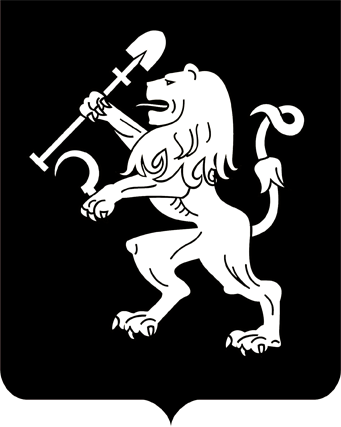 АДМИНИСТРАЦИЯ ГОРОДА КРАСНОЯРСКАПОСТАНОВЛЕНИЕО внесении изменений в постановление администрации города от 21.04.2011 № 140В соответствии с Указом Губернатора Красноярского края                        от 25.10.2022 № 317-уг «О социально-экономических мерах поддержки лиц, принимающих участие в специальной военной операции, и членов их семей», распоряжением администрации города от 02.11.2022 № 302-р          «О реализации отдельных положений Указа Губернатора Красноярского края от 25.10.2022 № 317-уг», руководствуясь статьями 41, 58, 59               Устава города Красноярска,ПОСТАНОВЛЯЮ: Внести в Положение об организации деятельности групп продленного дня в муниципальных общеобразовательных учреждениях, утвержденное постановлением администрации города от 21.04.2011               № 140, следующие изменения:1) пункт 3.2 изложить в следующей редакции: «3.2. Зачисление (отчисление) детей в (из) ГПД производится            на основании заявления родителя (законного представителя) обучающегося в общеобразовательном учреждении, в которое зачислен ребенок,           по форме согласно приложению 1 к настоящему Положению.Решение о зачислении (отчислении) детей в (из) ГПД принимается          в форме приказа руководителя общеобразовательного учреждения                     в срок не более 5 рабочих дней после получения заявления.Во внеочередном порядке осуществляется зачисление детей участников специальной военной операции (далее – участники специальной военной операции) при предоставлении следующих документов:1) заявления родителя (усыновителя), супруга (супруги) родителя (усыновителя), представителя по доверенности родителя (усыновителя), супруга (супруги) родителя (усыновителя) обучающегося о зачислении в группу продленного дня (далее – законный представитель);2) копии доверенности, подтверждающей полномочия уполномоченного представителя на осуществление действий от имени родителя (усыновителя) ребенка, супруга (супруги) родителя (усыновителя)                ребенка (представляется в случае обращения с документами уполномоченного представителя) при предъявлении оригинала доверенности, подтверждающей полномочия (далее – уполномоченный пред-ставитель);3) копии документа (справки), выданного военным комиссариатом Красноярского края, подтверждающего участие гражданина в специальной военной операции при предъявлении оригинала документа.»;2) пункт 3.5 изложить в следующей редакции:«3.5 Дети, посещающие ГПД, обеспечиваются питанием в помещении, предусмотренном для питания обучающихся общеобразовательного учреждения.Питание детей, обучающихся в общеобразовательном учреждении и посещающих ГПД, организуется за счет средств родителей (законных представителей).За счет средств бюджета города осуществляется питание детей              из семей со среднедушевым доходом ниже величины прожиточного            минимума, установленного в районах Красноярского края на душу населения (далее – обучающиеся, освобожденные от платы за питание).Питание обучающихся, освобожденных от платы за питание, осуществляется:до 31.12.2022 – из расчета 49 рублей 24 копейки в день на 1 ребенка, в том числе стоимость продуктов питания – 41 рубль 03 копейки;с 01.01.2023 – из расчета 57 рублей 08 копеек в день на 1 ребенка,          в том числе стоимость продуктов питания – 47 рублей 57 копеек.Обеспечение за счет средств бюджета города питанием обучающихся, освобожденных от платы за питание, производится на основании решения органа управления общеобразовательного учреждения,                     к компетенции которого локальным нормативным актом учреждения отнесены данные вопросы; заявления родителя (законного предста-вителя) обучающегося, зачисленного в данное общеобразовательное учреждение, по форме согласно приложению 2 к настоящему Положению; результатов исчисления величины среднедушевого дохода семьи, полученных от органа администрации города, уполномоченного на исчисление величины среднедушевого дохода семьи обучающегося для определения права на получение аналогичной меры социальной               поддержки, предусмотренной пунктом 2 статьи 11 Закона Красноярского края от 02.11.2000 № 12-961 «О защите прав ребенка», в порядке межведомственного информационного взаимодействия в соответствии  с Федеральным законом от 27.07.2010 № 210-ФЗ «Об организации предоставления государственных и муниципальных услуг».За счет средств краевого бюджета осуществляется питание детей участников специальной военной операции.Обеспечение питанием детей участников специальной военной операции производится на основании заявления законного представителя, уполномоченного представителя обучающегося, зачисленного                   в данное общеобразовательное учреждение, по форме согласно приложению 2 к настоящему Положению с приложением документов, ука-занных в пункте 3.2 настоящего Положения, решения органа управления общеобразовательного учреждения, к компетенции которого               локальным нормативным актом учреждения отнесены данные вопросы. Информация о предоставлении меры социальной поддержки в виде обеспечения питанием обучающихся размещается в Единой государственной информационной системе социального обеспечения. Размещение (получение) указанной информации в Единой государственной информационной системе социального обеспечения осуществляется             в соответствии с Федеральным законом от 17.07.1999 № 178-ФЗ                  «О государственной социальной помощи». Предоставление указанной меры социальной поддержки прекращается с наступлением одного из следующих обстоятельств (в зависимости от того, какое из них наступит ранее):письменный отказ заявителя (уполномоченного представителя)           от посещения обучающимся ГПД;прекращение обстоятельств, являющихся основаниями для предоставления меры социальной поддержки.».2. Отменить постановление администрации города от 30.09.2022           № 865 «О внесении изменения в постановление администрации города от 21.04.2011 № 140».  3. Настоящее постановление опубликовать в газете «Городские новости» и разместить на официальном сайте администрации города.4. Постановление вступает в силу со дня его официального опубликования. Действие постановления распространяется на правоотношения, возникшие с 01.11.2022.Глава города                                                                               В.А. ЛогиновПриложение 1к Положениюоб организации групп продленного дняв муниципальных общеобразовательных учреждениях---------------------------------------------------------------------------------------------Расписка-уведомлениеЗаявление и документы гражданина _______________________________Регистрационный номер заявления ________________________________Документы на _______ листах принял:__________          ________________________        ___________________       (дата)                                (Ф.И.О. специалиста)                          (подпись специалиста)Приложение 2к Положениюоб организации групп продленного дняв муниципальных общеобразовательных учреждениях---------------------------------------------------------------------------------------------Расписка-уведомлениеЗаявление и документы гражданина _______________________________Регистрационный номер заявления ________________________________Документы на _______ листах принял:__________          ________________________        ___________________       (дата)                                (Ф.И.О. специалиста)                          (подпись специалиста)21.11.2022№ 1036Руководителю ______________________ ___________________________________(указать наименование общеобразовательного учреждения)_________________________________________________________________________________________________________(фамилия, имя, отчество (последнее при наличии) заявителя)Руководителю ______________________ ___________________________________(указать наименование общеобразовательного учреждения)_________________________________________________________________________________________________________(фамилия, имя, отчество (последнее при наличии) заявителя)Руководителю ______________________ ___________________________________(указать наименование общеобразовательного учреждения)_________________________________________________________________________________________________________(фамилия, имя, отчество (последнее при наличии) заявителя)ЗАЯВЛЕНИЕ о зачислении (отчислении) в группу (из группы) продленного дняЗАЯВЛЕНИЕ о зачислении (отчислении) в группу (из группы) продленного дняЗАЯВЛЕНИЕ о зачислении (отчислении) в группу (из группы) продленного дняЗАЯВЛЕНИЕ о зачислении (отчислении) в группу (из группы) продленного дняПрошу зачислить (отчислить) 1. Сведения об обучающемся:Прошу зачислить (отчислить) 1. Сведения об обучающемся:Прошу зачислить (отчислить) 1. Сведения об обучающемся:Прошу зачислить (отчислить) 1. Сведения об обучающемся:________________________________________________________________________________________________________________________________________________________________________________________________________________________________________________________(фамилия, имя, отчество (последнее при наличии), фамилия, которая была у обучающегося при рождении)(фамилия, имя, отчество (последнее при наличии), фамилия, которая была у обучающегося при рождении)(фамилия, имя, отчество (последнее при наличии), фамилия, которая была у обучающегося при рождении)(фамилия, имя, отчество (последнее при наличии), фамилия, которая была у обучающегося при рождении)______________________________________________________________(дата рождения)______________________________________________________________(дата рождения)______________________________________________________________(дата рождения)______________________________________________________________(дата рождения)____________________________________________________________________________________________________________________________(наименование документа, удостоверяющего личность, серия и номер документа, дата выдачи, наименование выдавшего органа)____________________________________________________________________________________________________________________________(наименование документа, удостоверяющего личность, серия и номер документа, дата выдачи, наименование выдавшего органа)____________________________________________________________________________________________________________________________(наименование документа, удостоверяющего личность, серия и номер документа, дата выдачи, наименование выдавшего органа)____________________________________________________________________________________________________________________________(наименование документа, удостоверяющего личность, серия и номер документа, дата выдачи, наименование выдавшего органа)______________________________________________________________(класс, группа)______________________________________________________________(класс, группа)______________________________________________________________(класс, группа)______________________________________________________________(класс, группа)______________________________________________________________.(наименование муниципальной общеобразовательной организации)______________________________________________________________.(наименование муниципальной общеобразовательной организации)______________________________________________________________.(наименование муниципальной общеобразовательной организации)______________________________________________________________.(наименование муниципальной общеобразовательной организации)2. Сведения о родителе (ином законном представителе) обучаю-щегося:2. Сведения о родителе (ином законном представителе) обучаю-щегося:2. Сведения о родителе (ином законном представителе) обучаю-щегося:2. Сведения о родителе (ином законном представителе) обучаю-щегося:______________________________________________________________(фамилия, имя, отчество (последнее при наличии))______________________________________________________________(фамилия, имя, отчество (последнее при наличии))______________________________________________________________(фамилия, имя, отчество (последнее при наличии))______________________________________________________________(фамилия, имя, отчество (последнее при наличии))______________________________________________________________(дата рождения)______________________________________________________________(дата рождения)______________________________________________________________(дата рождения)______________________________________________________________(дата рождения)______________________________________________________________(адрес постоянного места жительства, номер телефона)______________________________________________________________(адрес постоянного места жительства, номер телефона)______________________________________________________________(адрес постоянного места жительства, номер телефона)______________________________________________________________(адрес постоянного места жительства, номер телефона)______________________________________________________________(адрес электронной почты (при наличии))______________________________________________________________(адрес электронной почты (при наличии))______________________________________________________________(адрес электронной почты (при наличии))______________________________________________________________(адрес электронной почты (при наличии))____________________________________________________________________________________________________________________________.(наименование документа, удостоверяющего личность, серия и номер документа, дата выдачи, наименование выдавшего органа) ____________________________________________________________________________________________________________________________.(наименование документа, удостоверяющего личность, серия и номер документа, дата выдачи, наименование выдавшего органа) ____________________________________________________________________________________________________________________________.(наименование документа, удостоверяющего личность, серия и номер документа, дата выдачи, наименование выдавшего органа) ____________________________________________________________________________________________________________________________.(наименование документа, удостоверяющего личность, серия и номер документа, дата выдачи, наименование выдавшего органа) 3. Сведения о представителе по доверенности:3. Сведения о представителе по доверенности:3. Сведения о представителе по доверенности:3. Сведения о представителе по доверенности:______________________________________________________________(фамилия, имя, отчество (последнее при наличии))______________________________________________________________(фамилия, имя, отчество (последнее при наличии))______________________________________________________________(фамилия, имя, отчество (последнее при наличии))______________________________________________________________(фамилия, имя, отчество (последнее при наличии))______________________________________________________________(дата рождения)______________________________________________________________(дата рождения)______________________________________________________________(дата рождения)______________________________________________________________(дата рождения)____________________________________________________________________________________________________________________________(адрес постоянного места жительства, номер телефона)____________________________________________________________________________________________________________________________(адрес постоянного места жительства, номер телефона)____________________________________________________________________________________________________________________________(адрес постоянного места жительства, номер телефона)____________________________________________________________________________________________________________________________(адрес постоянного места жительства, номер телефона)____________________________________________________________________________________________________________________________(наименование документа, удостоверяющего личность, серия и номер документа, дата выдачи, наименование выдавшего органа)____________________________________________________________________________________________________________________________.(наименование документа, подтверждающего полномочия представителя по доверенности, номер документа, дата выдачи, наименование выдавшего органа) ____________________________________________________________________________________________________________________________(наименование документа, удостоверяющего личность, серия и номер документа, дата выдачи, наименование выдавшего органа)____________________________________________________________________________________________________________________________.(наименование документа, подтверждающего полномочия представителя по доверенности, номер документа, дата выдачи, наименование выдавшего органа) ____________________________________________________________________________________________________________________________(наименование документа, удостоверяющего личность, серия и номер документа, дата выдачи, наименование выдавшего органа)____________________________________________________________________________________________________________________________.(наименование документа, подтверждающего полномочия представителя по доверенности, номер документа, дата выдачи, наименование выдавшего органа) ____________________________________________________________________________________________________________________________(наименование документа, удостоверяющего личность, серия и номер документа, дата выдачи, наименование выдавшего органа)____________________________________________________________________________________________________________________________.(наименование документа, подтверждающего полномочия представителя по доверенности, номер документа, дата выдачи, наименование выдавшего органа) 4. Уведомление о принятом решении об отказе в приеме к рассмотрению документов прошу направить (указать):4. Уведомление о принятом решении об отказе в приеме к рассмотрению документов прошу направить (указать):4. Уведомление о принятом решении об отказе в приеме к рассмотрению документов прошу направить (указать):4. Уведомление о принятом решении об отказе в приеме к рассмотрению документов прошу направить (указать):по адресу электронной почты;по адресу электронной почты;по адресу электронной почты;по адресу электронной почты;в личный кабинет на Едином портале государственных и муниципальных услуг (функций);в личный кабинет на Едином портале государственных и муниципальных услуг (функций);в личный кабинет на Едином портале государственных и муниципальных услуг (функций);в личный кабинет на Едином портале государственных и муниципальных услуг (функций);в личный кабинет на краевом портале государственных и муниципальных услуг (функций).в личный кабинет на краевом портале государственных и муниципальных услуг (функций).в личный кабинет на краевом портале государственных и муниципальных услуг (функций).в личный кабинет на краевом портале государственных и муниципальных услуг (функций).Я, _______________________________________________________,                   (фамилия, имя, отчество (последнее при наличии) заявителя)руководствуясь статьей 9 Федерального закона от 27.07.2006 № 152-ФЗ «О персональных данных», выражаю согласие на обработку персональных данных, указанных в настоящем заявлении, а также в документах, представленных с настоящим заявлением.Я, _______________________________________________________,                   (фамилия, имя, отчество (последнее при наличии) заявителя)руководствуясь статьей 9 Федерального закона от 27.07.2006 № 152-ФЗ «О персональных данных», выражаю согласие на обработку персональных данных, указанных в настоящем заявлении, а также в документах, представленных с настоящим заявлением.Я, _______________________________________________________,                   (фамилия, имя, отчество (последнее при наличии) заявителя)руководствуясь статьей 9 Федерального закона от 27.07.2006 № 152-ФЗ «О персональных данных», выражаю согласие на обработку персональных данных, указанных в настоящем заявлении, а также в документах, представленных с настоящим заявлением.Я, _______________________________________________________,                   (фамилия, имя, отчество (последнее при наличии) заявителя)руководствуясь статьей 9 Федерального закона от 27.07.2006 № 152-ФЗ «О персональных данных», выражаю согласие на обработку персональных данных, указанных в настоящем заявлении, а также в документах, представленных с настоящим заявлением.«__» ___________ 20_____ года«__» ___________ 20_____ года_________________/________________________________/_______________(подпись)(расшифровка)Руководителю ______________________ ___________________________________(указать наименование общеобразовательного учреждения)_________________________________________________________________________________________________________(фамилия, имя, отчество (последнее при наличии) заявителя)ЗАЯВЛЕНИЕ о предоставлении бесплатного питания в группе продленного дня ЗАЯВЛЕНИЕ о предоставлении бесплатного питания в группе продленного дня Прошу предоставить бесплатное питание в группе продленного дня1. Сведения об обучающемся:Прошу предоставить бесплатное питание в группе продленного дня1. Сведения об обучающемся:____________________________________________________________________________________________________________________________(фамилия, имя, отчество (последнее при наличии), фамилия, которая была у обучающегося при рождении)(фамилия, имя, отчество (последнее при наличии), фамилия, которая была у обучающегося при рождении)______________________________________________________________(дата рождения)______________________________________________________________(дата рождения)____________________________________________________________________________________________________________________________(наименование документа, удостоверяющего личность, серия и номер документа, дата выдачи, наименование выдавшего органа)____________________________________________________________________________________________________________________________(наименование документа, удостоверяющего личность, серия и номер документа, дата выдачи, наименование выдавшего органа)______________________________________________________________(класс, группа)______________________________________________________________(класс, группа)______________________________________________________________.(наименование муниципальной общеобразовательной организации)______________________________________________________________.(наименование муниципальной общеобразовательной организации)2. Сведения о родителе (ином законном представителе) обучаю-щегося:2. Сведения о родителе (ином законном представителе) обучаю-щегося:______________________________________________________________(фамилия, имя, отчество (последнее при наличии)______________________________________________________________(фамилия, имя, отчество (последнее при наличии)______________________________________________________________(дата рождения)______________________________________________________________(дата рождения)______________________________________________________________(адрес постоянного места жительства, номер телефона)______________________________________________________________(адрес постоянного места жительства, номер телефона)______________________________________________________________(адрес электронной почты (при наличии))______________________________________________________________(адрес электронной почты (при наличии))____________________________________________________________________________________________________________________________.(наименование документа, удостоверяющего личность, серия и номер документа, дата выдачи, наименование выдавшего органа)____________________________________________________________________________________________________________________________.(наименование документа, удостоверяющего личность, серия и номер документа, дата выдачи, наименование выдавшего органа)3. Сведения о представителе по доверенности:3. Сведения о представителе по доверенности:______________________________________________________________(фамилия, имя, отчество (последнее при наличии))______________________________________________________________(фамилия, имя, отчество (последнее при наличии))______________________________________________________________(дата рождения)______________________________________________________________(дата рождения)____________________________________________________________________________________________________________________________(адрес постоянного места жительства, номер телефона)____________________________________________________________________________________________________________________________(адрес постоянного места жительства, номер телефона)____________________________________________________________________________________________________________________________.(наименование документа, удостоверяющего личность, серия и номер документа, дата выдачи, наименование выдавшего органа)____________________________________________________________________________________________________________________________.(наименование документа, подтверждающего полномочия представителя по доверенности, номер документа, дата выдачи, наименование выдавшего органа)____________________________________________________________________________________________________________________________.(наименование документа, удостоверяющего личность, серия и номер документа, дата выдачи, наименование выдавшего органа)____________________________________________________________________________________________________________________________.(наименование документа, подтверждающего полномочия представителя по доверенности, номер документа, дата выдачи, наименование выдавшего органа)4. Категории лиц, к которым относится обучающийся (нужное          отметить знаком «V»):4. Категории лиц, к которым относится обучающийся (нужное          отметить знаком «V»):      из семей со среднедушевым доходом семьи ниже величины прожиточного минимума, установленной в районах края на душу населения;      из семей со среднедушевым доходом семьи ниже величины прожиточного минимума, установленной в районах края на душу населения;      из семей участников специальной военной операции.      из семей участников специальной военной операции.5. Уведомление о принятом решении об отказе в приеме к рассмотрению документов прошу направить (указать):5. Уведомление о принятом решении об отказе в приеме к рассмотрению документов прошу направить (указать):по адресу электронной почты;по адресу электронной почты;в личный кабинет на Едином портале государственных и муниципальных услуг (функций);в личный кабинет на Едином портале государственных и муниципальных услуг (функций);в личный кабинет на краевом портале государственных и муниципальных услуг (функций).в личный кабинет на краевом портале государственных и муниципальных услуг (функций).6. Уведомление о предоставлении или об отказе в предоставлении бесплатного питания обучающемуся прошу направить (указать):6. Уведомление о предоставлении или об отказе в предоставлении бесплатного питания обучающемуся прошу направить (указать):по почтовому адресу;по почтовому адресу;по адресу электронной почты;по адресу электронной почты;в личный кабинет на Едином портале государственных и муниципальных услуг (функций);в личный кабинет на Едином портале государственных и муниципальных услуг (функций);в личный кабинет на краевом портале государственных и муниципальных услуг (функций).в личный кабинет на краевом портале государственных и муниципальных услуг (функций).7. Уведомление о принятом решении о прекращении предоставления бесплатного питания обучающемуся прошу направить (указать):7. Уведомление о принятом решении о прекращении предоставления бесплатного питания обучающемуся прошу направить (указать):по почтовому адресу;по почтовому адресу;по адресу электронной почты;по адресу электронной почты;в личный кабинет на Едином портале государственных и муниципальных услуг (функций);в личный кабинет на Едином портале государственных и муниципальных услуг (функций);в личный кабинет на краевом портале государственных и муниципальных услуг (функций).в личный кабинет на краевом портале государственных и муниципальных услуг (функций).Даю согласие на обработку и использование персональных данных в соответствии со статьей 9 Федерального закона от 27.07.2006              № 152-ФЗ «О персональных данных» в целях предоставления Компенсации на оплату проезда.Я ознакомлен (а) с тем, что в случае изменения обстоятельств,               послуживших основанием для освобождения от платы за питание, в том числе в случае изменения реквизитов расчетного счета кредитной организации, я обязан (а) в течение 10 дней с даты возникновения изменений проинформировать муниципальную общеобразовательную организацию и предоставить подтверждающие документы.Достоверность указанных в настоящем заявлении сведений                   и представленных документов подтверждаю, а также осознаю меру            ответственности за предоставление заведомо ложной информации.Я уведомлен (а) о том, что обеспечение бесплатным питанием   прекращается с наступлением одного из следующих обстоятельств:окончание периода участия в специальной военной операции;изменение доходов и (или) состава семьи.Даю согласие на обработку и использование персональных данных в соответствии со статьей 9 Федерального закона от 27.07.2006              № 152-ФЗ «О персональных данных» в целях предоставления Компенсации на оплату проезда.Я ознакомлен (а) с тем, что в случае изменения обстоятельств,               послуживших основанием для освобождения от платы за питание, в том числе в случае изменения реквизитов расчетного счета кредитной организации, я обязан (а) в течение 10 дней с даты возникновения изменений проинформировать муниципальную общеобразовательную организацию и предоставить подтверждающие документы.Достоверность указанных в настоящем заявлении сведений                   и представленных документов подтверждаю, а также осознаю меру            ответственности за предоставление заведомо ложной информации.Я уведомлен (а) о том, что обеспечение бесплатным питанием   прекращается с наступлением одного из следующих обстоятельств:окончание периода участия в специальной военной операции;изменение доходов и (или) состава семьи.«__» ___________ 20_____ года_________________/________________________________/_______________(подпись)(расшифровка)